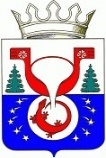 ТЕРРИТОРИАЛЬНАЯ ИЗБИРАТЕЛЬНАЯ КОМИССИЯОМУТНИНСКОГО РАЙОНАКИРОВСКОЙ ОБЛАСТИПОСТАНОВЛЕНИЕг. ОмутнинскО возложении полномочий окружной избирательной комиссий при проведении выборов депутатов Вятской сельской Думы Омутнинского района Кировской области третьего созыва на территориальную избирательную комиссию Омутнинского района Кировской областиРуководствуясь пунктом 9 статьи 20, пунктом 1 статьи 25 Федерального закона «Об основных гарантиях избирательных прав и права на участие в референдуме граждан Российской Федерации», частью 3 статьи 17, частью  1 статьи 19 Закона Кировской области «О выборах депутатов представительных органов и глав муниципальных образований в Кировской области», на основании постановления Избирательной комиссии Кировской области от 02.09.2011 № 5/42 «О возложении полномочий избирательной комиссий вновь образованных муниципальных образований на территориальные избирательные комиссии» территориальная избирательная комиссия Омутнинского района Кировской области ПОСТАНОВЛЯЕТ:	1. Возложить полномочия окружной избирательной комиссии семимандатного избирательного округа  при проведении выборов депутатов Вятской сельской Думы Омутнинского района Кировской области третьего созыва на территориальную избирательную комиссию Омутнинского района Кировской области.2. Опубликовать настоящее постановление на официальном Интернет - сайте муниципального образования Омутнинский муниципальный район Кировской области (omutninsky.ru).22.06.2021№5/45Председатель территориальной избирательной комиссии Омутнинского района Е.В. Суровцева Секретарьтерриториальной избирательной комиссии Омутнинского района  Е.И. Корякина